Техническое заданиеПринципиальная схема системы водоснабжения жилого поселка на 25 коттеджей по адресу пер. Таежный №16/1 с возможностью подключения семейного пансионата по адресу пер.Таежный №16 и близлежащих объектов.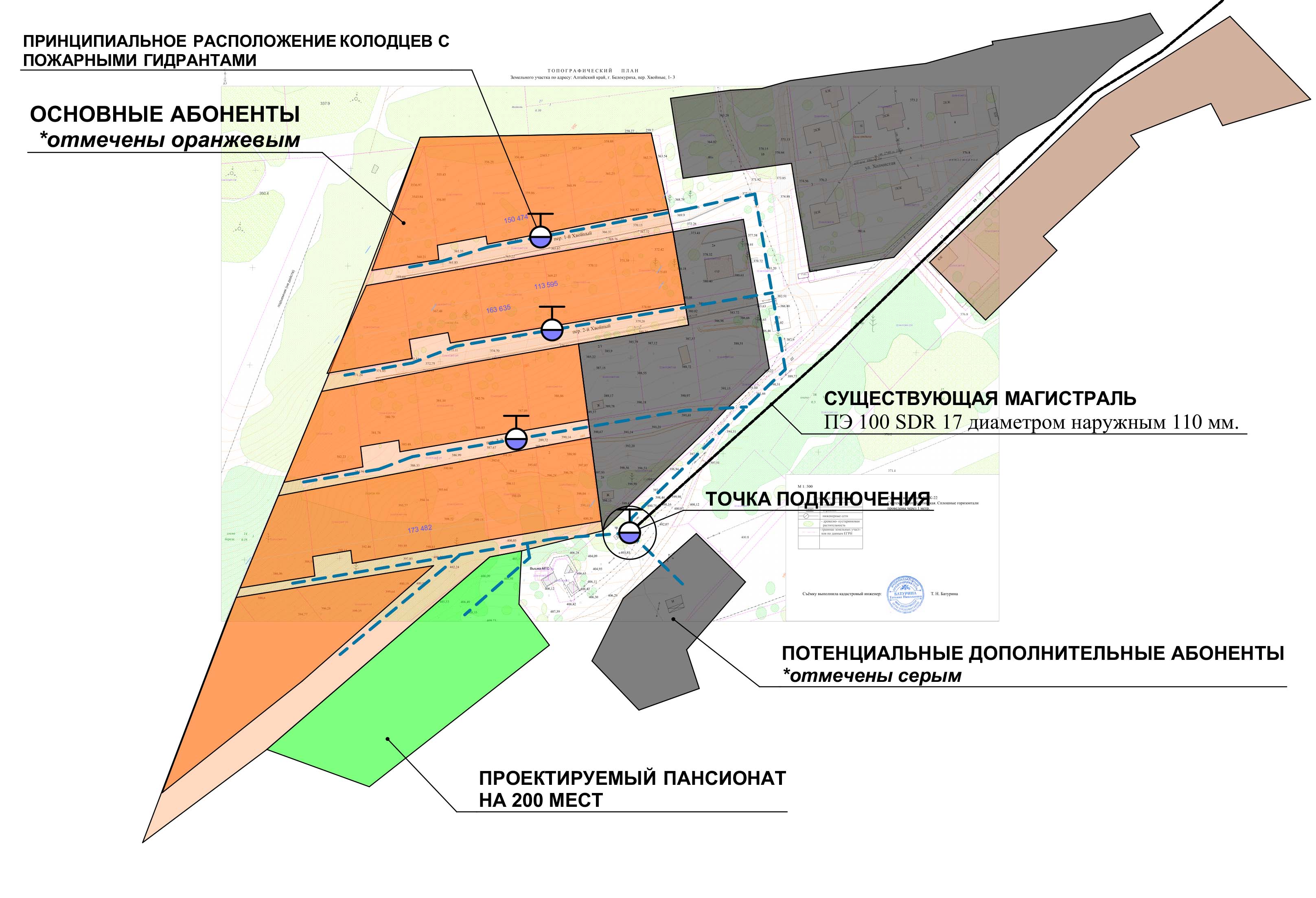 Копия схемы направлена на почту и согласована заказчиком. 1.Наименование и адрес объекта «Проект системы водоснабжения жилого поселка на 25 коттеджей по адресу пер. Таежный №16/1 с возможностью подключения семейного пансионата по адресу пер.Таежный №16 и близлежащих объектов» «Проект системы водоснабжения жилого поселка на 25 коттеджей по адресу пер. Таежный №16/1 с возможностью подключения семейного пансионата по адресу пер.Таежный №16 и близлежащих объектов»4.Вид строительстваНовое строительствоНовое строительство5.Стадийность проектированияРабочая документация Рабочая документация 6.Назначение и основные показатели проектируемого объекта6.1. Для присоединения данных объектов к коммунальным сетям водопровода (технические условия ОАО «Водоканал» № 3777-1 от 24.04.2015): Ориентировочная протяженность новых трубопроводных сетей в соответствии с принципиальной схемой прокладки составляет 1121 м. 6.1. Для присоединения данных объектов к коммунальным сетям водопровода (технические условия ОАО «Водоканал» № 3777-1 от 24.04.2015): Ориентировочная протяженность новых трубопроводных сетей в соответствии с принципиальной схемой прокладки составляет 1121 м. Исходные данные для проектированияТопографическая съемка М1:500 исп.ИП Т.Н.БатуринаПринципиальная схема прокладки водопроводных сетейТехнические условия на подключение к сетям водоснабжения ОАО «Водоканал» № 3777-1 от 24.04.2015.Топографическая съемка М1:500 исп.ИП Т.Н.БатуринаПринципиальная схема прокладки водопроводных сетейТехнические условия на подключение к сетям водоснабжения ОАО «Водоканал» № 3777-1 от 24.04.2015.7.Технические требования к проектируемому объекту7.1. Подобрать материалы и элементы системы с учетом экономичности и надежности. 7.2  Предусмотреть удобство и эксплуатации и обслуживания системы в любое время года. (слив системы, реконструкция, перекрытие отдельных веток, удобство ремонта) 7.3. Продумать удобство подключения абонентов (возможность подключения к готовому ответвлению с погружной задвижкой как безколодезный метод, там где планируется возможность подключения дополнительных абонентов и возможное развитие системы - рассмотреть так же вариант колодцев или устройство тройников с заглушкой с последующей раскопкой и припайкой к магистрали.)7.4. Предусмотреть элементы системы пожарной безопасности (гидранты, резервуары итд.) с учетом пункта 7.1. 7.5 Материал труб, комплектующие принять с учетом минимизации диаметра с возможностью прокладки магистральных веток диаметром 50мм, абонентских ответвлений 25мм. Выбор диаметров обосновать расчетом и ссылками на нормативы с учетом пункта 7.1.7.6. Колодцы предусмотреть из сборных железобетонных элементов.7.7. Рекомендуемый тип запорной арматуры - усиленная, с обрезиненным клином. 7.8. Конечная точка на территории заказчика указана на схеме в приложениях к настоящему заданию. 7.9. Предусмотреть нормативное обеспечение достаточным объемом воды следующих абонентов: - проектируемая гостиница (семейный пансионат), включающая ресторан на 200 мест, бассейн средних размеров открытый (как накопительный пожарный резервуар), а так же 150 спальных номеров- 26 коттеджей в проектируемом жилом поселке - 5 домов примыкающих к жилому поселку- 6 потенциальных абонентов напротив «солнечной долины»- 5 туристических кафе  7.1. Подобрать материалы и элементы системы с учетом экономичности и надежности. 7.2  Предусмотреть удобство и эксплуатации и обслуживания системы в любое время года. (слив системы, реконструкция, перекрытие отдельных веток, удобство ремонта) 7.3. Продумать удобство подключения абонентов (возможность подключения к готовому ответвлению с погружной задвижкой как безколодезный метод, там где планируется возможность подключения дополнительных абонентов и возможное развитие системы - рассмотреть так же вариант колодцев или устройство тройников с заглушкой с последующей раскопкой и припайкой к магистрали.)7.4. Предусмотреть элементы системы пожарной безопасности (гидранты, резервуары итд.) с учетом пункта 7.1. 7.5 Материал труб, комплектующие принять с учетом минимизации диаметра с возможностью прокладки магистральных веток диаметром 50мм, абонентских ответвлений 25мм. Выбор диаметров обосновать расчетом и ссылками на нормативы с учетом пункта 7.1.7.6. Колодцы предусмотреть из сборных железобетонных элементов.7.7. Рекомендуемый тип запорной арматуры - усиленная, с обрезиненным клином. 7.8. Конечная точка на территории заказчика указана на схеме в приложениях к настоящему заданию. 7.9. Предусмотреть нормативное обеспечение достаточным объемом воды следующих абонентов: - проектируемая гостиница (семейный пансионат), включающая ресторан на 200 мест, бассейн средних размеров открытый (как накопительный пожарный резервуар), а так же 150 спальных номеров- 26 коттеджей в проектируемом жилом поселке - 5 домов примыкающих к жилому поселку- 6 потенциальных абонентов напротив «солнечной долины»- 5 туристических кафе  8.Состав проектно-сметной документации (рабочей документации)Проектом предусмотреть изготовление альбома рабочей документации  следующей марки:НВ – наружные сети водоснабжения;Проектом предусмотреть изготовление альбома рабочей документации  следующей марки:НВ – наружные сети водоснабжения;9.Специальные требования на начало проектирования. Выполнение изысканий специализированными организациями по прямому договору с «Заказчиком».Технический отчет по инженерно-геологическим изысканиям земельного участка.Технический отчет по топографической съемке в масштабе 1:500 земельного участка. Технический отчет по инженерно-геологическим изысканиям земельного участка.Технический отчет по топографической съемке в масштабе 1:500 земельного участка. 10.Особые условия10.1. Перекладка инженерных коммуникаций, попадающих в зону производства работ, выполняется по техническим условиям владельцев сетей.10.2. Вскрытие и восстановление асфальтобетонных покрытий и зеленых зон выполнить по условиям владельцев.10.3.  Любые кардинальные изменения принципиальной схемы после выполнения и передачи рабочей документации заказчику подтверждаются в форме дополнительных договоров и оплачиваются дополнительно.10.1. Перекладка инженерных коммуникаций, попадающих в зону производства работ, выполняется по техническим условиям владельцев сетей.10.2. Вскрытие и восстановление асфальтобетонных покрытий и зеленых зон выполнить по условиям владельцев.10.3.  Любые кардинальные изменения принципиальной схемы после выполнения и передачи рабочей документации заказчику подтверждаются в форме дополнительных договоров и оплачиваются дополнительно.11.Согласование проектных решений11.1. Рабочую документацию согласовать в установленном порядке, в т.ч. с застройщиками территорий на основе согласованной и утвержденной принципиальной схемы прокладки водопроводных сетей (приложение №2)11.1. Рабочую документацию согласовать в установленном порядке, в т.ч. с застройщиками территорий на основе согласованной и утвержденной принципиальной схемы прокладки водопроводных сетей (приложение №2)12.Требования к количеству экземпляров12.1. Два экземпляра документации, в т.ч. в бумажном и электронном виде.12.1. Два экземпляра документации, в т.ч. в бумажном и электронном виде.